Pressemitteilung		2021/01		24.08.2021Siegburger Stadtmeisterschaft im SegelnAls Ausrichter lädt der SCRS Siegburger Bürger einWie schon in den vergangenen Jahren richtet der Segel-Club Rhein-Sieg e.V. die diesjährige Siegburger Stadtmeisterschaft im Segeln am 04.09.2018 an seinem Stützpunkt im belgischen Ophoven aus. Das Regattabüro ist ab 10:00 Uhr geöffnet, die Steuermannsbesprechung findet um 11:00 Uhr statt. Die Regatta wird auf den ortsüblichen Valken im Match Race-Verfahren nach den ISAF Wettfahrtregeln Segeln ausgetragen. Diese Regatta wird gleichzeitig als SCRS-Vereinsmeisterschaft ausgetragen.Für das leibliche Wohl wird gesorgt sein.Wegen der Bereitstellung einer ausreichenden Anzahl Boote wird um rechtzeitige Anmeldung bis spätestens am 10.09.2017 per Email gebeten:Infos & Anmeldungen über Michael Frehse, SportwartTel.: 02241 8463938, Email: sportwart@segel-club-rhein-sieg.de.Weitere Informationen auch über die Internetseiten des SCRS: www.segel-club-rhein.sieg.de.Wir bitten um baldige Veröffentlichung.Den Text erhalten Sie auch zum Download unter:www.segel-club-rhein-sieg.de 	Unterpunkt: Presseservice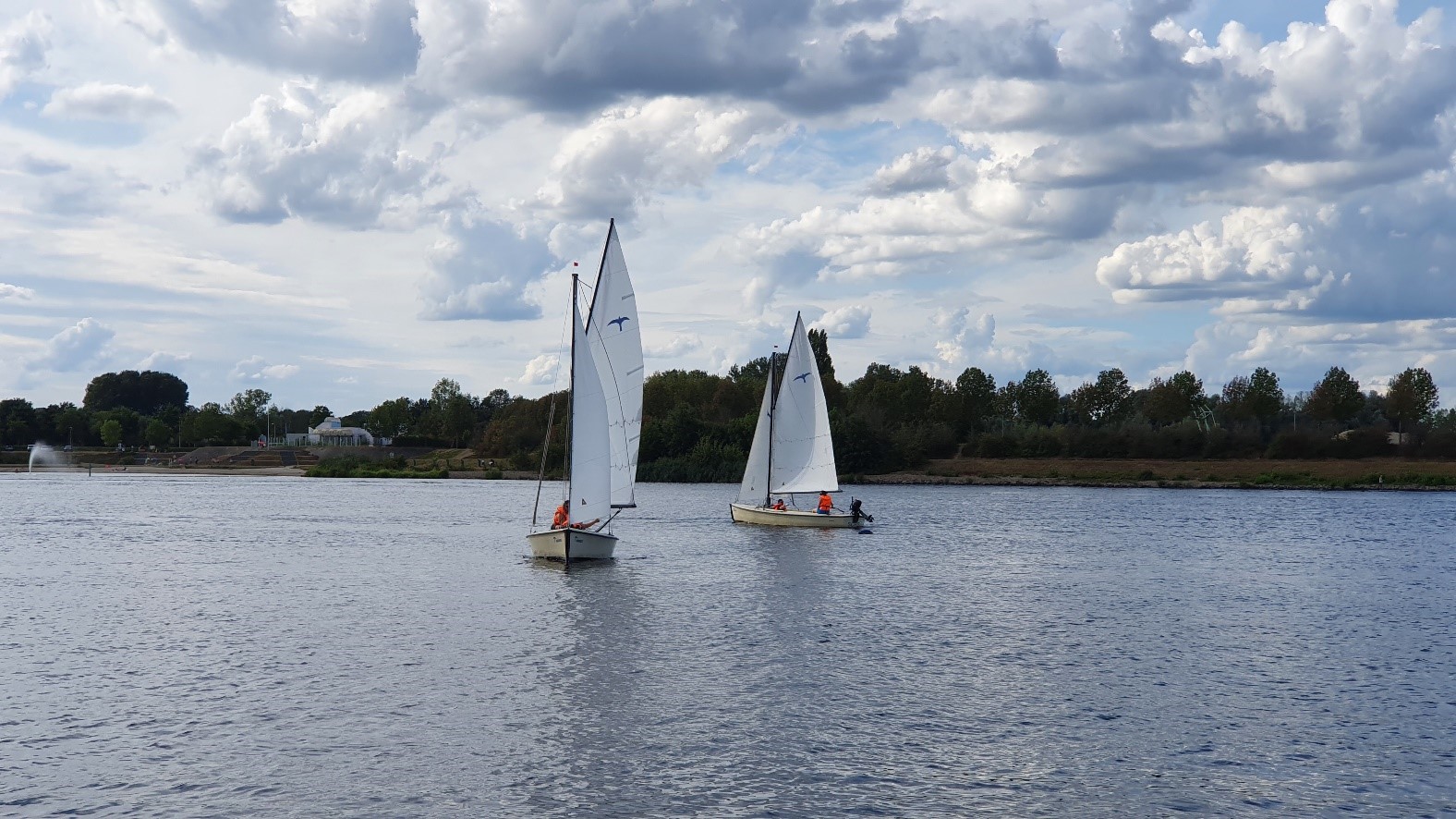 